Reporting System Webinars
Q&A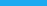 Aug 10, 2021QUESTIONS:Q1. How long does it take for scores to update in CRS? A: Scores for students who are at or near the proficiency cut require some hand scoring, so it may take up to a week for results to appear in CRS.Q2. Are students who have not tested counted as “Not Met” in the graphs?A: Only students who have tested are included in these graphs. If a student has not been tested yet, they are not represented in the reporting system (CRS). You can check TIDE Participation Reports to monitor which of your students have and have not yet tested.Q3. What is the time frame of the Performance Distribution charts?A:  The timeframe for these charts is this school year. The performance distribution reflects the current percentages and counts up through the current day during the window. It closes when the testing window closes. It is also possible to choose a date range of tests that were given.You will be able to toggle to a previous school year using the "My Settings" drop-down. Note: prior year data for Screener will not be available in CRS until we complete the migration of the prior year data in late September.Q4. Can users enter a Student ID immediately after logging in without drilling down anywhere? A: Yes, you can enter a Student ID immediately after logging in. That search field is available on the first page when you log in.Q5:	When can we expect a new reporting user guide?A: The most up to date Reporting User Guide is posted on the ODE Website (https://www.oregon.gov/ode/educator-resources/assessment/Documents/osas_reports_userguide.pdf ) and OSAS Portal (https://osasportal.org/resources/manuals-and-user-guides/reporting-system-user-guide). Q6. When do you anticipate loading 2020-21 ELPA Screener results?A: We are currently working on migrating all of the prior year’s data from ORS to CRS. We will post an announcement on the OSAS portal once the prior year data is available in CRS, in late September. Meanwhile, you can access prior year data in ORS.Q7. Can you only enter a Temp ID or SSID in the search bar? Or can we enter a student name as well?A: You can only search by Temp ID or SSID in the search bar. You cannot currently search by student name. 